Barcelona, 8 de març de 2023.Es disposarà de professionals de totes les especialitats pediàtriques per proporcionar una atenció integral i personalitzadaL’Hospital HM Nou Delfos crea la Unitat Infantil per expandir l’atenció al pacient infanto juvenil a la zona Nord de Barcelona La xarxa assistencial existent amb HM Nens s'estrenyerà per tenir cura de la salut dels menors des del seu naixement i oferir-lis continuïtat també en l'edat adultaEs prestarà especial atenció a les problemàtiques dels adolescents amb el desenvolupament d'una unitat específica que pugui  atendre les seves necessitats en tots els àmbitsLa nova unitat estarà coordinada pel Dr. Xavier Massaguer, fins ara director mèdic de l'hospital monogràfic infantil d'HM Hospitales a BarcelonaL'Hospital HM Nou Delfos crea la Unitat Infantil per fer arribar l'atenció del pacient pediàtric a la zona Nord de Barcelona i proporcionar atenció als menors des del naixement fins a l'edat adulta. Per això, s'estrenyerà encara més la xarxa assistencial existent amb HM Nens de la mà del coordinador de la nova Unitat, el Dr. Xavier Massaguer, fins ara director mèdic del centre monogràfic infantil d'HM Hospitales a Barcelona.La creació de la nova Unitat Infantil d'HM Nou Delfos permetrà incrementar l'activitat pediàtrica d'HM Hospitales a Barcelona, que fins ara, es concentrava a HM Nens i 
HM Sant Jordi i es desplaçava només fins al centre de referència del Grup a la capital catalana en els casos en què els infants necessitaven sotmetre's a una prova diagnòstica o procediment de complexitat. A partir d'ara, aquesta xarxa assistencial s'estrenyerà i els nens ja podran ser atesos de forma integral a HM Nou Delfos.D'aquesta manera, la Unitat Infantil d'HM Nou Delfos disposarà d'un equip de pediatres que faran un seguiment del desenvolupament i el creixement del nen des del moment del seu naixement. En aquest sentit, l'especialista aconsellarà sobre lactància, quina alimentació és més adequada a cada etapa, quines vacunes s'han d'administrar i en quin moment o quines cures de puericultura s'han de fer i com.Igualment, el pediatre treballarà estretament amb la resta d'especialistes pediàtrics per oferir als menors una atenció personalitzada i multidisciplinària, i donarà resposta a qualsevol tipus de patologia. El coordinador d'aquesta nova Unitat, Dr. Xavier Massaguer, que fa més de 25 anys que dirigeix l'Hospital HM Nens, es mostra molt satisfet amb “aquest pas endavant que fa HM Hospitales en l'atenció pediàtrica, ja que ens permetrà cobrir les necessitats de nens i joves i fer un seguiment molt més exhaustiu de la seva salut, especialment en aquests darrers”.Unitat d'AdolescènciaUna de les prioritats de la Unitat Infantil d'HM Nou Delfos és, precisament, l'atenció dels adolescents, un grup de població amb unes problemàtiques molt concretes i que, per tant, requereixen una assistència diferent a un nen o adult, però igualment professionalitzada. Massaguer explica que “disposarem d'un equip format específicament per atendre els joves des de tots els àmbits, ja que es tracta d'un període de temps en què pateixen transformacions físiques, conductuals i psicològiques i sorgeixen molts dubtes. A més, és una etapa de la vida en què en estar formant-se com a adults, se'ls ha d'oferir una educació sanitària, a més d'atendre'ls des del punt de vista clínic. És important que sàpiguen que compten amb un professional que els pot assessorar en aspectes com la sexualitat, la nutrició, salut mental, medicina de l'esport, etc., ja que per diversos motius, en molts casos, el pacient prefereix venir a la consulta sol, sense la companyia dels pares”.El Servei d'Urgències d'HM Nou Delfos disposarà d'un equip d'especialistes específic per atendre els adolescents que ho requereixin durant les 24 hores dels set dies de la setmana. D'aquesta manera, HM Nou Delfos es converteix en un dels pocs centres hospitalaris de Barcelona en oferir aquest tipus d'assistència.Sens dubte, a l'hora de desenvolupar aquesta Unitat Infantil, l'experiència d'HM Nens, un dels hospitals monogràfics infantils de referència de Barcelona, serà clau. La directora territorial d'HM Hospitales a Catalunya, Dra. Lidón Millá, considera que “aquest projecte, que ja fa un temps que es gesta, no es podria fer realitat de la mateixa manera sense els anys de treball d'HM Nens, ja que ens ha permès veure com han evolucionat les famílies i les seves necessitats i avaluar on i de quina manera podíem millorar per oferir una atenció millor als nostres pacients”.HM HospitalesHM Hospitales és el grup hospitalari privat de referència a nivell nacional que basa la seva oferta en l'excel·lència assistencial sumada a la investigació, la docència, la constant innovació tecnològica i la publicació de resultats.Dirigit per metges i amb capital 100% espanyol, compta en l'actualitat amb més de 5.000 treballadors laborals que concentren els seus esforços en oferir una medicina de qualitat i innovadora centrada en la cura de la salut i el benestar dels seus pacients i familiars. HM Hospitales està format per 48 centres assistencials: 21 hospitals, 3 centres integrals d'alta especialització en Oncologia, Cardiologia i Neurociències i 3 centres especialitzats en Medicina de la Reproducció, Salut Ocular i Salut Bucodental, a més de 21 policlíniques. Tots ells treballen de manera coordinada per oferir una gestió integral de les necessitats i requeriments dels seus pacients.A Barcelona, HM Hospitales compta amb una xarxa assistencial conformada pels centres hospitalaris 
HM Nou Delfos, HM Sant Jordi, HM Nens i 3 policlíniques, que donen cobertura a totes les especialitats mèdiques i estan dotats amb tecnologia sanitària d'última generació. Tot per oferir als pacients de la Ciutat Comtal i de Catalunya un projecte assistencial, docent i investigador de referència de la sanitat privada i que s'integra a la xarxa assistencial nacional del Grup HM.Departament de comunicació HM Hospitales a CatalunyaCarles Fernández / Sílvia Roca – VITAMINE! Media & marketing    93 100 31 51		          626 419 691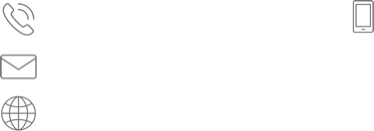         sroca@vitamine.cat             www.hmhospitales.comDepartamento de comunicación HM Hospitales Marcos García Rodríguez914 444 244 ext.167          667 184 600mgarciarodriguez@hmhospitales.comwww.hmhospitales.com